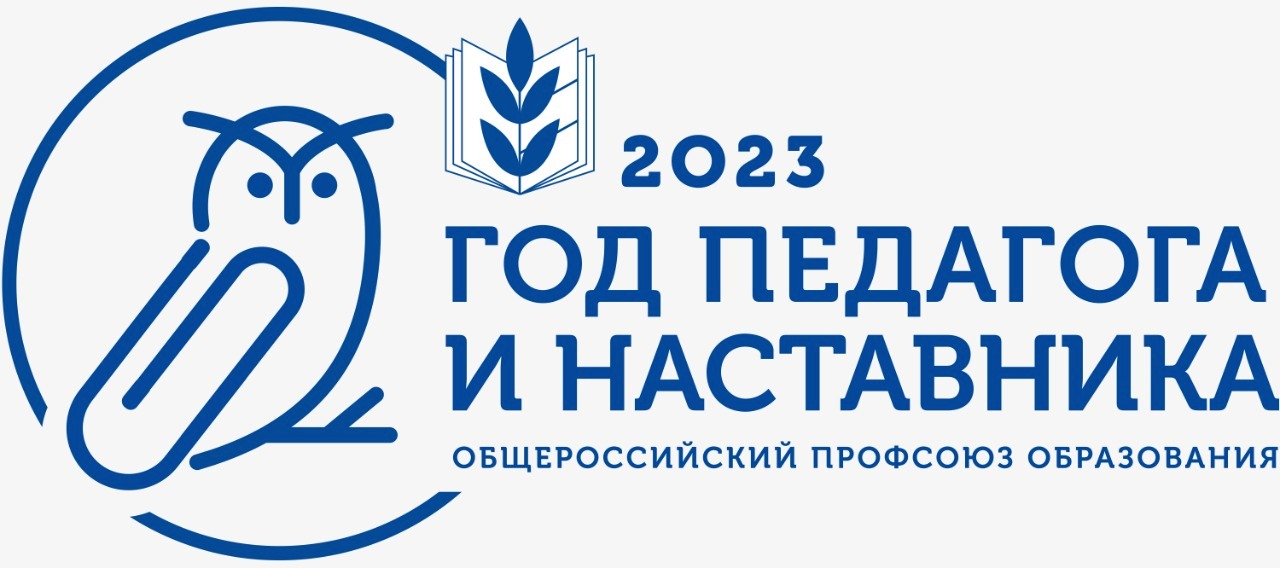 ПЛАНосновных мероприятий комитетаАлтайской краевой организацииОбщероссийского Профсоюза образованияна 2023 годПринят на заседании президиума краевой организации Профсоюза 28 декабря 2022 г.Протокол № 15БАРНАУЛ 2022СОДЕРЖАНИЕПЛАНОСНОВНЫХ МЕРОПРИЯТИЙ КОМИТЕТА АЛТАЙСКОЙ КРАЕВОЙ ОРГАНИЗАЦИИ ОБЩЕРОССИЙСКОГО ПРОФСОЮЗА ОБРАЗОВАНИЯ                НА 2023 ГОД 2023 – Год педагога и наставникаI. ВОПРОСЫ ДЛЯ РАССМОТРЕНИЯ НА ЗАСЕДАНИЯХ ВЫБОРНЫХ КОЛЛЕГИАЛЬНЫХ ОРГАНОВ КРАЕВОЙ ОРГАНИЗАЦИИ ПРОФСОЮЗАII. ОБЩИЕ ОРГАНИЗАЦИОННЫЕ МЕРОПРИЯТИЯ.КОНКУРСЫ, СМОТРЫ, СЛЕТЫ, КРУГЛЫЕ СТОЛЫIII. РАБОТА КРАЕВОГО КОМИТЕТАВ ОБРАЗОВАТЕЛЬНЫХ ОКРУГАХ И ТЕРРИТОРИЯХ КРАЯ.ОСУЩЕСТВЛЕНИЕ КОНТРОЛЬНОЙ ФУНКЦИИ ПРОФСОЮЗАIV. РЕАЛИЗАЦИЯ ПРЕДСТАВИТЕЛЬСКОЙ ФУНКЦИИ, ВЗАИМОДЕЙСТВИЕ С ЦЕНТРАЛЬНЫМ СОВЕТОМ ПРОФСОЮЗА, ПРАВИТЕЛЬСТВОМ АЛТАЙСКОГО КРАЯ, МИНИСТЕРСТВАМИ И ВЕДОМСТВАМИ, АЛТАЙСКИМ КРАЙСОВПРОФОМV. ОБУЧЕНИЕ ПРОФСОЮЗНЫХ КАДРОВ И АКТИВАVI. РАБОТА С МОЛОДЕЖЬЮVII. МЕТОДИЧЕСКОЕ И ИНФОРМАЦИОННОЕ ОБЕСПЕЧЕНИЕДЕЯТЕЛЬНОСТИ КРАЕВОЙ ОРГАНИЗАЦИИ ПРОФСОЮЗАVIII. МЕРОПРИЯТИЯ КООРДИНАЦИОННОГО СОВЕТАПРЕДСЕДАТЕЛЕЙ ПЕРВИЧНЫХ ПРОФОРГАНИЗАЦИЙ ВУЗОВ (КСП), КООРДИНАЦИОННОГО СОВЕТА ПРЕДСЕДАТЕЛЕЙ ПЕРВИЧНЫХ ПРОФОРГАНИЗАЦИЙ УЧРЕЖДЕНИЙ ПРОФЕССИОНАЛЬНОГО ОБРАЗОВАНИЯ (КСП ПО) И СТУДЕНЧЕСКОГО КООРДИНАЦИОННОГО СОВЕТА (СКС)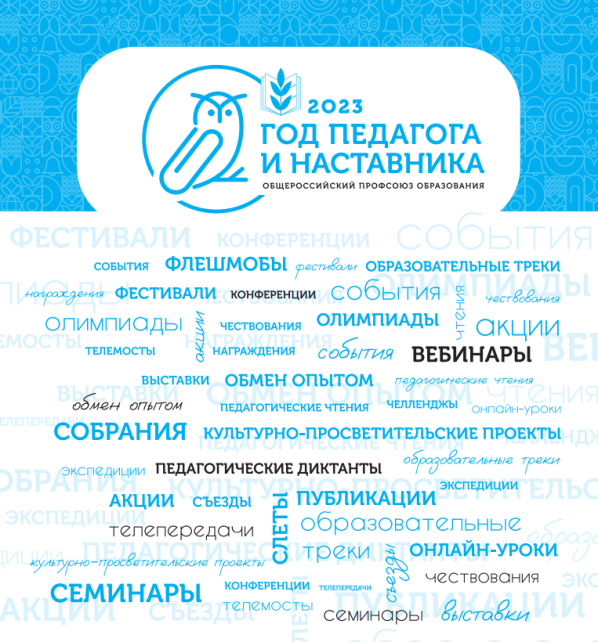 Разделстр.I. Вопросы для рассмотрения на заседаниях выборных коллегиальных органов краевой организации                    Профсоюза2II. Общие организационные мероприятия. Конкурсы, смотры, слёты, круглые столы, конференции и семинары4III. Работа комитета краевой организации Профсоюза в образовательных округах и территориях края. Осуществление контрольной функции Профсоюза6IV. Реализация представительской функции, взаимодействие с Центральным советом Профсоюза, Правительством Алтайского края, министерствами и ведомствами, Алтайским крайсовпрофом, общественными организациями7V. Обучение профсоюзных кадров и актива9VI. Работа с молодежью11VII. Методическое и информационное обеспечение                            деятельности краевой организации Профсоюза12VIII. Мероприятия координационного совета председателей первичных профорганизаций вузов (КСП), координационного совета председателей первичных профорганизаций учреждений профессионального образования (КСП ПО) и студенческого координационного совета (СКС)14УТВЕРЖДЁНпостановлением президиума Алтайской краевой организации Профсоюза (Прот.№15 от 28.12.2022 г.)№ ппНаименование вопросаСрокОтветственные за подготовкуРезультат(документ)Заседания Президиума краевой организации ПрофсоюзаЗаседания Президиума краевой организации ПрофсоюзаЗаседания Президиума краевой организации ПрофсоюзаЗаседания Президиума краевой организации ПрофсоюзаЗаседания Президиума краевой организации Профсоюза1.Об утверждении сводных отчетов за 2022 год. Анализ и обобщение информации по профсоюзному членству, финансовой, правозащитной работе, охране труда, колдоговорной кампаниимартИванищева С.Б., Мерзлякова В.Н., Лысикова Н.М., Янков Н.П.Постановление президиума, сводные отчеты в ЦСО проведении общекраевой акции «Есть первичка – вступай! Нет первички - создай!» среди работников краевых государственных образовательных организациймартАбдуллаев Ю.Г.,Иванищева С.Б.Постановление президиумаОб итогах краевого конкурса «Лучший уполномоченный по охране труда образовательной организации»мартЯнков Н.П. Постановление президиумаО работе по формированию системы управления охраной труда и управлению производственными рисками  в образовательных организациях Алтайского края (совместно с Минобрнауки Алтайского края)мартЯнков Н.П. Постановление президиумаО нормативах штатной численности территориальных организаций ПрофсоюзамартМерзлякова В.Н.Положение, постановлениеО работе по исполнению постановления президиума от 31 марта 2022 г. №12-10 «О работе освобождённых председателей территориальных организаций Профсоюза»мартИванищева С.Б.,Мерзлякова В.Н.Лысикова Н.М.Ивановская Е.Л.Постановление президиумаО Публичном отчёте Алтайской краевой организации Профсоюза за 2022 годмартАбдуллаев Ю.Г.Пост. президиумаОб исполнении постановлений президиума краевой организации Профсоюза за 2022 годмартИванищева С.Б.Постановление президиумаОб итогах проведения балансовых комиссий по результатам работы за 2021 годиюньИванищева С.Б.Постановление президиумаОб итогах проведения комплексной проверки соблюдения работодателями норм трудового законодательства в образовательных организациях Тогульского районаиюньЛысикова Н.М.МерзляковаВ.Н.,Янков Н.П.Справка, постановление ПрезидиумаО проведении мониторинга  организации и качества предварительных и периодических медосмотров и психиатрического освидетельствования работников системы образования краяиюньЯнков Н.П.Постановление президиумаОб итогах проведения балансовых комиссий и представления публичных отчётов территориальных и первичных организаций Профсоюза по результатам работы за 2022 годиюньИванищева С.Б.Постановление президиумаО реализации проекта «Модернизация школьных систем образования» (совместно с Минобрнауки Алтайского края и Региональным исполкомом партии «Единая Россия»июньАбдуллаев Ю.Г.Постановление президиумаОб организационно-финансовом укреплении Заринской городской и Заринской районной организаций ПрофсоюзаиюньИванищева С.Б.,Мерзлякова В.Н.,Маркс Т.В.,Кудрявцева Е.Н.Постановление президиумаО проведении Региональной тематической правовой проверки «Соблюдение работодателями норм трудового законодательства при заключении, изменении и расторжении трудовых договоров с работниками образовательных организаций»сентябрьЛысикова Н.М.Постановление ПрезидиумаОб итогах ревизии организационно-финансовой деятельности Бийской городской и Тогульской районной организаций ПрофсоюзасентябрьМерзлякова В.Н.Иванищева С.Б.Постановление ПрезидиумаОб итогах участия представителей Профсоюза в приемке образовательных организаций к новому учебному годусентябрьЯнков Н.П.Постановление президиумаО присуждении премии Алтайской краевой организации Профсоюза «За активное сотрудничество с Профсоюзом»сентябрьИванищева С.Б.Постановление президиумаО деятельности профкома студентов Алтайского государственного технического университета им.И.И. Ползунова декабрьИвановская Е.Л.,Иванищева С.Б,,Ермакова А.А.Постановление президиумаОб итогах проведения Региональной тематической правовой проверки «Соблюдение работодателями норм трудового законодательства при заключении, изменении и расторжении трудовых договоров с работниками образовательных организаций» декабрьЛысикова Н.М.МерзляковаВ.Н.,Янков Н.П., внештатные правовые инспекторы трудаСправка, постановление Президиума9.Об итогах общекраевой акции «Есть первичка – вступай! Нет первички - создай!» среди работников краевых государственных образовательных организацийдекабрьАбдуллаев Ю.Г.,Иванищева С.Б.Пост. президиума, данные ЕАИСО Плане основных мероприятий краевого комитета на 2024 годдекабрьАбдуллаев Ю.Г.Пост. президиумаЗаседания комитета краевой организации ПрофсоюзаЗаседания комитета краевой организации ПрофсоюзаЗаседания комитета краевой организации ПрофсоюзаЗаседания комитета краевой организации ПрофсоюзаЗаседания комитета краевой организации ПрофсоюзаОб утверждении исполнения сметы доходов и расходов комитета краевой организации Профсоюза за 2022 год и о смете на 2023 год.январьАбдуллаев Ю.Г.,Мерзлякова В.Н.Пост. комитетаО проведении Конференции краевой организации ПрофсоюзаянварьИванищева С.Б.Пост. комитетаКонференции краевой организации ПрофсоюзаКонференции краевой организации ПрофсоюзаКонференции краевой организации ПрофсоюзаКонференции краевой организации ПрофсоюзаКонференции краевой организации ПрофсоюзаКонференция Алтайской краевой организации Профсоюза, посвящённая Году педагога и наставника в Российской ФедерацииапрельАбдуллаев Ю.Г.,специалисты аппарата, члены президиумаПост. Конференции№ ппНаименование вопросаСрокОтветственные за подготовкуРезультат(документ)Общекраевая акция «Есть первичка – вступай! Нет первички - создай!» среди работников краевых государственных образовательных организацийв течение годаАбдуллаев Ю.Г.,Иванищева С.Б.,председатели территориальных и первичных организацийИнф. в СМИ,справка по итогам акцииКомплекс мероприятий по совершенствованию и централизации бухгалтерского учётав течение годаМерзлякова В.Н.,Ковелькова А.В.Пакет документовУчастие в коллективных действиях профсоюзов 1 мая и 7 октября, во Всемирном Дне охраны трудаапрель,май,октябрьАбдуллаев Ю.Г.,Ивановская Е.Л., председатель территориальных и первичных профорганизацийПостановление президиума, публикацииРеализация комплекса мер по автоматизации учёта членов Профсоюза, сбора статистических данных и развития ЕАИС «Цифровой Профсоюз», обеспечению электронными профбилетамипо отдельному плануПензина А.В.,Иванищева С.Б.,председатели организацийЕАИС «Единый реестр организаций Профсоюза»Перерегистрация территориальных и первичных (с правом юридического лица) организаций Профсоюза в Управлении Минюста России по Алтайскому краю в случаях смены председателяв течение годаПензина А.В.,председатели профорганизацийЗапись в ЕГРЮЛОформление документов на награждение штатных профсоюзных работников и актива государственными и ведомственными наградамимарт-апрельИванищева С,Б.,Пензина А.В.Наградные материалыОформление документов на награждение профактивистов профсоюзными наградамив течение годаПензина А.В.,Иванищева С.Б,Постановления президиумаУчастие в организации профессионального конкурса молодых педагогов «Педагогический дебют»мартАбдуллаев Ю.Г.,Ивановская Е.Л.Постановление президиумаОбновление реестра внештатных правовых и внештатных технических инспекторов труда Профсоюзав течение годаЛысикова Н.М.,Янков Н.П.Постановление президиумаКонкурс «Лучший уполномоченный по охране труда Профсоюза»январь-мартЯнков Н.П.Инф. материалыУчастие в организации и проведении профессиональных конкурсов: «Учитель года Алтая», «Воспитатель года», «Вожатый года», «Педагог-психолог», «Учитель-логопед», «Сердце отдаю детям», «Самый классный классный» и др.март-майАбдуллаев Ю.Г.,Иванищева С.Б., Ивановская Е.Л.,Мерзлякова В.Н.Постановление президиумаКомплекс мероприятий, посвящённый Всемирному дню охраны труда (по отдельному плану)апрельЯнков Н.П.Информационные материалыСдача отчётности в налоговую службу, ПФР и ФССежеквартально,ежемесячноКовелькова А.В.,председатели территор. и первичных орг.ОтчётыУчастие в акциях помощи соотечественникам в ДНР, ЛНР, Запорожской и Херсонской областях, мобилизованным и участникам СВО «Всё для Победы!», «Мы вместе!» и др.в течение годачлены краевого комитета, президиумИнформационныеи отчётные материалы№ ппНаименование вопросаСрокОтветственные за подготовкуРезультат (документ)Дни Профсоюза в территориях края и реализация проекта «Профсоюзное гостевание»Дни Профсоюза в территориях края и реализация проекта «Профсоюзное гостевание»Дни Профсоюза в территориях края и реализация проекта «Профсоюзное гостевание»Дни Профсоюза в территориях края и реализация проекта «Профсоюзное гостевание»Дни Профсоюза в территориях края и реализация проекта «Профсоюзное гостевание»Заринский районапрельАбдуллаев Ю.Г.,Кудрявцева Е.Н.Инф. в СМИАлейский районсентябрьАбдуллаев Ю.Г.,Аниськова С.И.Инф. в СМИАлтайский район октябрьАбдуллаев Ю.Г.Клименко Н.В.Инф. в СМИКрутихинский районноябрьАбдуллаев Ю.Г.Инф. в СМИУчастие в работе августовских конференций в городах и районах краяавгустАбдуллаев Ю.Г.,Иванищева С.Б.ДокладыКонтрольно-методические мероприятияКонтрольно-методические мероприятияКонтрольно-методические мероприятияКонтрольно-методические мероприятияКонтрольно-методические мероприятияБалансовые комиссии по итогам работы территориальных организаций Профсоюза за 2022 год в образовательных округах краяфевраль-мартАбдуллаев Ю.Г.,Иванищева С.Б.,Мерзлякова В.Н.Лысикова Н.М.Распоряжение,справки, таблицыКомплексная правовая проверка соблюдения работодателями норм трудового законодательства в образовательных организациях Тогульского районамарт-апрельЛысикова Н.М.,Мерзлякова В.Н.,Янков Н.П.Акты, представления, справкиРевизия организационно-финансовой деятельности территориальной организации Профсоюза г. Рубцовска и Рубцовского районаапрельИванищева С.Б.,Мерзлякова В.Н.,члены КРКАкт ревизииКонтроль за сдачей налоговой отчётности территориальными и первичными организациями ПрофсоюзаВ течение годаКовелькова А.В.Календарь отчетности на 2022 годРевизия организационно-финансовой деятельности Бийской городской организации ПрофсоюзаоктябрьИванищева С.Б.,Мерзлякова В.Н., члены КРКАкт ревизииРегиональная тематическая проверка «Соблюдение работодателями норм трудового законодательства при заключении, изменении и расторжении трудовых договоров с работниками образовательных организаций» (Лысикова Н.М., Мерзлякова В.Н., Янков Н.П. – в образовательных организациях Бурлинского района и г. Новоалтайска, председатели профорганизаций, внештатные правовые инспекторы труда – по отдельному перечню в соотв. с постановлением президиума)октябрь-ноябрьправовая служба Алтайской краевой организации ПрофсоюзаАкты проверки, постановление президиума№ ппНаименование вопросаСрокОтветственные за подготовкуРезультат (документ)1Заседания совместной комиссии по выполнению Регионального Отраслевого соглашения с Министерством образования и науки Алтайского края2 раза в годЛысикова Н.М.,члены Отраслевой комиссииМатериалы комиссии2Участие в работе заседаний Исполнительного комитета и Центрального Совета Профсоюза, постоянных комиссий ЦСсогласно плану ЦС ПрофсоюзаАбдуллаев Ю.Г.ПостановленияУчастие в заседаниях президиума Алтайского КрайсовпрофаежемесячноАбдуллаев Ю.Г.ПостановленияРабота в краевой трёхсторонней комиссии по регулированию социально-трудовых отношенийпо плану комиссииАбдуллаев Ю.Г.Решения комиссииУчастие в заседаниях коллегии и Общественного совета, расширенных аппаратных совещаниях Министерства образования и науки Алтайского краяпо плану коллегииАбдуллаев Ю.Г.,заместители председателя,Лесовых Т.Н.Материалы коллегииСотрудничество с  Алтайским региональным отделением                    Общероссийского Народного фронтапо плану АРО ОНФАбдуллаев Ю.Г.Материалы ОНФУчастие в работе Координационного совета по науке и высшему образованию при Губернаторе Алтайского краяпо плану советаАбдуллаев Ю.Г.Материалы советаУчастие в работе Совета директоров учреждений среднего профессионального образованияпо плану советаАбдуллаев Ю.Г.Материалы советаСопредседательство в оргкомитетах краевых профессиональных конкурсов «Учитель года Алтая», «Воспитатель года», «Вожатый года Алтая», «Сердце отдаю детям» и др.по планам оргкомитетовАбдуллаев Ю.Г.Материалы оргкомитетовУчастие в заседаниях Совета по правовой работе ЦС Профсоюзапо плану СоветаЛысикова Н.М.Материалы СоветаПредседательство и участие в заседаниях Совета по информационной работе ЦС Профсоюзапо плану СоветаАбдуллаев Ю.Г.,Ивановская Е.Л.Материалы СоветаУчастие в работе Главной аттестационной комиссиипо плану ГАКИванищева С.Б.Аттест. дела Участие в комиссии Крайсовпрофа по работе координационных советов председателей отраслевых профсоюзных организаций.по плану КомиссииИванищева С.Б.Материалы комиссииРабота в экспертных группах по присуждению премии имени С.П. Титова, по конкурсам на получение денежного поощрения лучшими учителямипо плану экспертных комиссийИвановская Е.Л.,Лесовых Т.Н.Экспертные листыУчастие в деятельности совместной рабочей группы по совершенствованию системы оплаты труда Министерства образования и науки Алтайского краяпо плану рабочей группыМерзлякова В.Н.,Лесовых Т.Н.,Осадченко Т.Н.,Карпова М.Б.,Попова И.Б.Протоколы рабочей группыУчастие в деятельности совместной рабочей группы по охране труда с Министерством образования и науки Алтайского краяпо плану рабочей группыЯнков Н.П.Протоколы рабочей группыУчастие в работе общественных советов Министерства образования и науки Алтайского края, Главного управления МВД России по Алтайскому краюпо планам общественных советовАбдуллаев Ю.Г.Материалы советовПредседательство в Совете отцов при Правительстве Алтайского края – Региональном отделении ВОД «Отцы России»по плану совета Абдуллаев Ю.Г.Материалы советаУчастие в работе попечительских советов Алтайского государственного университета и Алтайской государственного педагогического университета, Алтайской академии гостеприимствапо плану советовАбдуллаев Ю.Г.Материалы советовПроведение занятий в рамках курсов повышения квалификации и семинаров с руководителями и педагогами образовательных организаций, студентами вузовв течение годаАбдуллаев Ю.Г.Лысикова Н.М.Лекционные материалыПредседательство в Общественном совете по независимой оценке качества образовательной деятельности2 раза в годАбдуллаев Ю.Г.Материалы советаУчастие в работе Общественной палаты Алтайского краяпо плану ОПАКАбдуллаев Ю.Г.Материалы ОПАКУчастие в работе президиума Алтайского регионального отделения Российского Детского фонда1 раз в два месяцаАбдуллаев Ю.Г.ПротоколыПредседательство в Общественном совете партии «Единая Россия» по вопросам модернизации школьных систем образования1 раз в два месяцаАбдуллаев Ю.Г.Материалы совета№ ппНаименование вопросаСрокОтветственные за подготовкуРезультат (документ)Вебинар по заполнению уведомления в Роскомнадзор о политике обработки персональных данныхянварьПензина А.В.Методическое письмоСеминар для бухгалтеров (казначеев) территориальных и первичных организаций Профсоюза Рубцовского и Славгородского образовательных округовянварьМерзлякова В.Н.,Ковелькова А.В.Материалы семинараVIII Краевой семинар-совещание «Профсоюзные вершины профобразования»февральАбдуллаев Ю.Г.,Иванищева С.Б.,Чеснокова Л.В.Методические материалыПостоянно действующий семинар-совещание профсоюзного актива организаций высшего образования «Профсоюзные вершины вузов»февральАбдуллаев Ю.Г.,Иванищева С.Б.,Богуцкая Т.В.,члены КСПСборник,резолюцияСеминар – совещание руководителей и председателей профорганизаций образовательных учреждений Тогульского района по вопросам применения трудового законодательства (по итогам проведения комплексной правовой проверки) март-апрельЛысикова Н.М.,Мерзлякова В.Н.,Янков Н.П.Материалы семинараУчастие профактива, специалистов аппарата комитета краевой организации в онлайн-семинарах ЦС Профсоюза по направлениям профсоюзной работы в течение годаАбдуллаев Ю.Г.Метод. материалыВебинар для руководителей            органов управления образованием и председателей территориальных (районных, городских) организаций Профсоюза по формированию системы управления  охраной труда (совместно с Минобрнауки края)мартЯнков Н.П.Материалы вебинараОрганизация работы базовых профсоюзных площадок по вопросам охраны труда в течение годаЯнков Н.П.Положение о базовой площадкеСеминар – совещание руководителей и председателей профорганизаций образовательных учреждений Бурлинского района по вопросам применения трудового законодательства (по итогам проведения  Региональной тематической правовой проверки)октябрь- ноябрьЛысикова Н.М.,Мерзлякова В.Н.,Янков Н.П.Материалы семинараСеминар – совещание руководителей и председателей профорганизаций образовательных учреждений г. Новоалтайска по вопросам применения трудового законодательства (по итогам проведения  Региональной тематической правовой проверки)октябрь- ноябрь Лысикова Н.М.,Мерзлякова В.Н.,Янков Н.П.Материалы семинараСеминар-совещание внештатных технических   инспекторов труда по вопросам внедрения и функционирования системы управления охраной труда в образовательных организациях апрельЯнков Н.П.Материалы семинараРабота с социальными партнерами и профсоюзным активом по подбору кандидатур уполномоченных по охране труда в первичных организациях и внештатных технических инспекторов трудав течение годаЯнков Н.П.,председатели территориальных и первичных профорганизацийРаспоряжениеВебинар для внештатных правовых инспекторов труда по вопросам проведения Региональной тематической проверки «Соблюдение работодателями норм трудового законодательства при заключении, изменении и расторжении трудовых договоров с работниками образовательных организаций»Лысикова Н.М.,Мерзлякова В.Н.,Янков Н.П.Материалы вебинараОбучение уполномоченных по охране труда первичных организаций и внештатных инспекторов труда в специализированных учебных центрах и АИРО им.А.М. Топорова и аккредитованных организациях по программам, разработанным для организаций образованияв течение года по заявкам местных организацийЯнков Н.П.Свидетельства об обученииСеминар по реализации проекта «Цифровой Профсоюз» и работе в ЕАИСсентябрьПензина А.В.Материалы семинараПостоянно действующие окружные семинары для председателей территориальных организаций Профсоюза по организационной и мотивационной работев течение годаАбдуллаев Ю.Г.,Иванищева С.Б,,специалисты крайкомаМатериалы семинаров№ ппНаименование вопросаСрокОтветственные за подготовкуРезультат (документ)1.Заседания президиума Молодёжного совета Алтайской краевой организации ПрофсоюзамартноябрьИвановская Е.Л.,Суханова Е.С.Постановления президиума МС2.Оказание помощи при создании Молодежных советов территориальных профорганизаций в течение годаАбдуллаев Ю.Г.Ивановская Е.Л.,Суханова Е.С., члены президиума МС и члены клуба «Наставник» Информационные материалы3.Проведение в образовательных округах молодёжных конкурсов,  семинаров, акций, спортивных мероприятий и т.п. Участие в проведении акции «Вступай в Профсоюз!», Дня пожилого человека, Дня профактивиста, Дня охраны труда и др.в течение годаИвановская Е.Л.,секретари крайкома в округах, члены Молодёжного совета, председатели молодежных советов местных организацийИнформационные материалы4.Работа молодежных площадок «Профессиональное развитие с профессиональным союзом» в рамках реализации проекта «Профсоюзное гостевание» и Дней Профсоюза в течение годаАбдуллаев Ю.Г., Ивановская Е.Л.,Суханова Е.С.,председатели  территориальных организаций Информационные материалы5.Всероссийская педагогическая школа Профсоюза для молодых профсоюзных лидеров (12 сессия)апрельИвановская Е.Л.Распоряжение, материалы ВПШ6.Проведение акции «Здравствуй, молодой педагог»августИвановская Е.Л.,Суханова Е.С.,секретари крайкома в округах, председатели территориальных организацийИнформационные материалы7.Проведение мониторинга приёма в Профсоюз и постановки на учёт молодых специалистов образовательных организацийавгустсентябрьИвановская Е.Л.,секретари крайкома в округахИнформационные материалы№ ппНаименование вопросаСрокОтветственные за подготовкуРезультат (документ)1.Выпуск информационно-методических бюллетеней, материалов, сборников:Выпуск информационно-методических бюллетеней, материалов, сборников:Выпуск информационно-методических бюллетеней, материалов, сборников:Выпуск информационно-методических бюллетеней, материалов, сборников:1.1.Обновление макетов:- территориального отраслевого соглашения,- коллективного договора общеобразовательной организации,- коллективного договора дошкольной образовательной организациимартЛысикова Н.М.,Мерзлякова В.Н.,Янков Н.П.Макеты соглашения и колдоговоров1.2.Выпуск листовок с обзором информации о деятельности Профсоюза в течение года Абдуллаев Ю.Г.,Ивановская Е.Л.,специалисты аппарата краевого комитета Листовки 1.3.Информационно-методические бюллетени по охране трудав течение годаЯнков Н.П.Бюллетени1.4.Организация сбора материалов для публикации в газетах «Мой Профсоюз», «Профсоюзы Алтая», «Профсоюзный звонок», на сайтах краевой организации и крайсовпрофа, других СМИв течение годаИвановская Е.Л.Материалы1.5.Выпуск газеты краевой организации Профсоюза «Профсоюзный звонок» (приложение к газете «Профсоюзы Алтая»)4 раза в годИвановская Е.Л.,специалисты аппарата краевого комитетаГазета1.6.Издание и распространение информационно-агитационных материаловв течение годаИвановская Е.Л.Материалы1.7.Изготовление продукции с использованием корпоративной символики в рамках объединённого заказав течение годаИвановская Е.Л.Продукция2.Общепрофсоюзные и краевые мероприятияОбщепрофсоюзные и краевые мероприятияОбщепрофсоюзные и краевые мероприятияОбщепрофсоюзные и краевые мероприятия2.1.Профсоюзный информационный марафон «Народные новости»в течение годаИвановская Е.Л.Публикации на сайте, постановление2.2.Обеспечение освещения деятельности краевой организации Профсоюза в социальных сетях в ИнтернетепостоянноИвановская Е.Л.Посты в соцсетях и на форумах в сети Интернет2.3.Организация подписки на газеты «Профсоюза Алтая», «Мой Профсоюз» и «Солидарность»раз в полугодиеИвановская Е.Л., председатели территориальных и первичных (вузы/ссузы) организацийПодписка2.4.Организация работы сайта краевой организации Профсоюзав течение годаИвановская Е.Л.сайт2.5.Развитие действующих сайтов территориальных организаций Профсоюза, создание новых сайтов и страниц организаций в сети Интернет и соцсетях (оказание консультативно - методической помощи)в течение годаИвановская Е.Л.,председатели местных организаций ПрофсоюзаСайты2.6.Участие во Всероссийских конкурсахпо плану ЦС ПрофсоюзаИвановская Е.Л.,территориальные и первичные организации Конкурсные материалы2.7.Проведение акции «Профсоюзное гостевание» в Рубцовском, Алейском, Барнаульской образовательных округахв течение года по отдельному графикуАбдуллаев Ю.Г.,Ивановская Е.Л., специалисты аппарата, секретари в округахПостановление президиума, публикации3.Консультативно-методическая поддержкаКонсультативно-методическая поддержкаКонсультативно-методическая поддержкаКонсультативно-методическая поддержка3.1.Консультационно-методическая поддержка впервые избранных председателей в целях укрепления Новоалтайской, Заринской, Романовской, Ключевской, Мамонтовской, Топчихинской, Кытмановской, Локтевской, Тюменцевской районных организаций Профсоюзаежемесячноспециалисты крайкомаЖурнал консультаций3.2.Оказание методической помощи председателям профсоюзных организаций, бухгалтерам (казначеям) по ведению бухгалтерского учета и налогообложениюпо мере необходимостиМерзлякова В.Н., Ковелькова А.В.Подборка материалов, консультации3.3.Консультации территориальным организациям по вопросам приобретения оргтехники и программного обеспеченияпо мере необходимостиКовелькова А.В.Материалы3.4.Оказание помощи председателям районных, городских, первичных (вузы, колледжи) организаций Профсоюза в юридическом оформлении их деятельности. Взаимодействие с Управлением Министерства юстиции по Алтайскому краю по вопросу перерегистрации профорганизацийв течение годаПензина А.В.Свидетельство о государственной регистрации юридического лица3.5.Методическая поддержка по освоению программы автоматизации бухгалтерского учёта с использованием программы «1С: Бухгалтерия» в профсоюзных организацияхв течение годаКовелькова А.В.Автоматизи-рованный бухучёт профбюджета№ ппНаименование вопросаСрокОтветственные за подготовкуРезультат (документ)Мероприятия Координационного совета председателей профорганизаций вузов (КСП)Мероприятия Координационного совета председателей профорганизаций вузов (КСП)Мероприятия Координационного совета председателей профорганизаций вузов (КСП)Мероприятия Координационного совета председателей профорганизаций вузов (КСП)Мероприятия Координационного совета председателей профорганизаций вузов (КСП)Заседания КСП (по отдельной повестке)2 раза в годБогуцкая Т.В.,члены КСПИнф. материалыФорум «Профсоюзные вершины вузов» для профсоюзного актива вузов Алтайского края (с участием ряда организаций Сибирского федерального округа)февральАбдуллаев Ю.Г., Богуцкая Т.В.,члены КСППост. президиума, инф.- метод. материалыСеминар для членов Молодёжных советов профсоюзных организаций вузов «Инновационные подходы в работе с молодежью в Профсоюзе»мартАбдуллаев Ю.Г.,Богуцкая Т.В.,члены КСПчлены МС вузовИнф. материалыКраевой семинар-совещание по вопросам закрепления и удержания научно-педагогических кадров в организациях высшего образования Алтайского края»апрель-майчлены КСПМатериалы семинараШкола профсоюзного актива вузов Алтайского края Май-июньБогуцкая Т.В.,члены КСПИнф. материалыУчастие в семинаре-совещании ЦС Профсоюза для председателей первичных профсоюзных организаций вузов (Краснодарский край)сентябрьчлены КСПМатериалы семинараМероприятия, посвященные 90-летнему юбилею АлтГПУоктябрьБогуцкая Т.В., члены КСПИнф. материалыСовместные поездки профактива в рамках акции «Путешествуй с Профсоюзом!»В течение годаБогуцкая Т.В.,члены КСПИнф. материалыУчастие во Всероссийском конкурсе программ развития первичных профорганизаций вузов «Траектория успеха»сентябрьЧлены КСПИнф. материалыУчастие в мониторингах ЦС Профсоюзав течение годачлены КСПРез-ты мониторинговПроведение Дня профсоюзного активистаноябрьчлены КСПНаградные материалыМероприятия краевого Студенческого координационного совета (СКС)Мероприятия краевого Студенческого координационного совета (СКС)Мероприятия краевого Студенческого координационного совета (СКС)Мероприятия краевого Студенческого координационного совета (СКС)Мероприятия краевого Студенческого координационного совета (СКС)1.Заседания Студенческого координационного совета 1 раз в кварталЕрмакова А.А.,Фролов Ю.Н.,Блажко Н.В.,Абдуллаев Ю.Г.Протокол заседания СКС АКО Профсоюза2.Конкурс «Настоящий Мужчина - Настоящий Учитель»февральФролов Ю.Н.Инф. материалы3.Школы профактива университетовв течение годаЕрмакова А.А.,Фролов Ю.Н.,Блажко Н.В.Инф. материалы4.Семинар-совещание СКС Профсоюза в Сибирском федеральном округе (г. Кемерово)мартЕрмакова А.А.Материалы СКС5.Краевой этап Всероссийского конкурса «Студенческий лидер-2023»апрель-майИвановская Е.Л.,Ермакова А.А.,Фролов Ю.Н.,Блажко Н.В.Конкурсные материалы6.Межокружной конкурс «Студенческий лидер» Сибири и Дальнего Востока – этап Всероссийского конкурса (г. Иркутск)июльИвановская Е.Л.,Ермакова А.А.,Фролов Ю.Н.,Блажко Н.В.Конкурсные материалы7.Подготовка и размещение информационных материалов в вузовских и профсоюзных СМИ, на интернет-ресурсах. Работа медиацентра СКС.в течение годаИвановская Е.Л.,Ермакова А.А.,Фролов Ю.Н.,Блажко Н.В.Инф. материалы8.Окружная лидерская сессия «Будь в плюсе» (г. Иркутск)июльППОС - члены СКСИнф. материалы9.Межокружной конкурс на лучший студенческий совет общежития «Общага» Сибири и Дальнего Востока (г. Томск)июльППОС Алтайского края – члены СКСИнф. материалы10.Межокружная школа-семинар «СТИПКОМ - 2023» (г. Омск)ноябрьППОС Алтайского края – члены СКСРаспоряжение11.Межокружной конкурс на лучшее профбюро «Ты-лидер» Сибири и Дальнего Востока (г. Красноярск)декабрьППОС Алтайского края – члены СКС Распоряжение12.Расширенное итоговое заседание СКС краевой организации ПрофсоюзадекабрьЕрмакова А.А.,члены СКСИнф. в СМИ13.Организационные и информационные мероприятия по развитию системы «СКС-Бонус» в Алтайском краев течение годаЕрмакова А.А.,члены СКСИнф. материалыМероприятия Координационного совета председателей первичных профорганизаций учреждений профессионального образования (КСП ПО)Мероприятия Координационного совета председателей первичных профорганизаций учреждений профессионального образования (КСП ПО)Мероприятия Координационного совета председателей первичных профорганизаций учреждений профессионального образования (КСП ПО)Мероприятия Координационного совета председателей первичных профорганизаций учреждений профессионального образования (КСП ПО)Мероприятия Координационного совета председателей первичных профорганизаций учреждений профессионального образования (КСП ПО)1.Заседания КСП ПО1 раз в полгодаЧеснокова Л.В.,Иванищева С.Б.Протоколы КСП ПО2.Постоянно действующий семинар «Профсоюзные вершины профобразования»февральспециалисты аппарата краевого комитета, председатели первичных профорганизацийМатериалы семинара3.Участие в заседании председателей КСП региональных организаций Профсоюза (г. Москва)по плану ЦСЧеснокова Л.В.Материалы совета4.Общекраевая акция «Есть первичка – вступай! Нет первички - создай!» среди работников организаций профессионального образования краяфевраль-апрельспециалисты аппарата краевого комитета, председатели первичных профорганизацийПостановление президиума по итогам акции5.Работа с Минобрнауки Алтайского края по повышению окладов педагогических работников организаций профессионального образования и совершенствования системы оплаты трудамарт-майчлены КСП ПОАналитическая справка